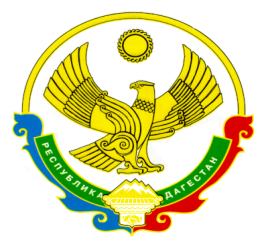 РЕСПУБЛИКА ДАГЕСТАНМуниципальное казенное общеобразовательное учреждение«Учкентская  средняя общеобразовательная школа»368089, РД, Кумторкалинский район, с.Учкент, www.uchkentshkola@mail.ruСправка о развитии психолого-педагогических классов        В МКОУ «Учкентская СОШ» Кумторкалинского района РД в системе образования и развитии психолого-педагогических классов была проделана следующая работа: Создана психолого-педагогическая группа (количество учащихся - 7). Утверждены положения и договора о сотрудничестве с ФГБОУ ВО "Дагестанский государственный педагогический университет", МКОУ «Учкентская СОШ» и Министерством образования РД РФ.Проведена просветительская работа с педагогами-психологами,  зам.директора по УВР, зам.директора по ВР по открытию ППК.Изучены образовательные потребности и профессиональные интересы учащихся в МКОУ «Учкентская СОШ». В основном обучающиеся выбрали естественнонаучное и гуманитарное направление.Внесены изменения в программу развития ОО и учебные планы с учетом ППК.На учебный год 2023-2024 намечены мероприятия для улучшения качества ППК                  Директор школы                            Н.А.СолтановаИсп.: Джалилова Д.И.Тел.:8 (964) 003-76-06